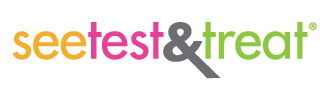 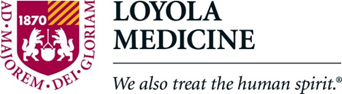 Visite la feria de salud y obtenga las iniciales escritas del representante después de cada sesión informativa.Llene este programa de actividades, su evaluación calificativa y entréguelo al escritorio de salida.¿Recibió información sobre las opciones disponibles para atención médica gratis o a bajo costo			Si    /     No¿Es primera vez que acude al evento de salud, See Test & Treat?     Si    /     No¿Después de haber participado en estas actividades y lo que aprendió hoy, siente más seguridad de ir al médico?Definitivamente, si       /           Tal vez           /            Para nada, no¿Después de haber participado en estas actividades y lo que aprendió hoy, siente que visitaría al médico cada año para un examen físico? Definitivamente, si       /           Tal vez           /            Para nada, no¿Después de haber participado en estas de actividades y lo que aprendió hoy, sabe cada cuando deberá hacerse el Papanicolaou y mamograma? Definitivamente, si       /           Tal vez           /            Para nada, no6. ¿Después de haber participado en estas actividades y lo que aprendió hoy, sabe de la importancia que tiene hacerse el papapanicolau? Definitivamente, si       /           Tal vez           /            Para nada, no¿Después de haber participado en estas actividades y lo que aprendió hoy, sabe de la importancia que tiene hacerse el mamograma de prevención? Definitivamente, si       /           Tal vez           /            Para nada, no¿Después de haber participado en estas actividades y lo que aprendió hoy, cree saber a dónde acudir si necesita cuidado médico en un futuro? Definitivamente, si       /           Tal vez           /            Para nada, no¿Cómo se ha enterado de este evento? (Circule todo lo que aplica.) A. Vi el anuncio acerca de See, Test & Treat en Loyola:      1. En Loyola Maywood 2. En Loyola Burr Ridge 3. En el Hospital Gottlieb 4. En el Hospital MacNeal B. Vi el anuncio en las redes sociales:      1. La página de Facebook de Loyola 2. La cuenta en Twitter de Loyola 3. La cuenta en Instagram de Loyola 4. La página de Facebook de un conocido 5. La cuenta en Twitter de un conocido 6. La cuenta en Instagram de un conocido 7. Red o página socia distinta: ____________________________________________________________       C. Lo sugirió un amigo o familiar       D. Lo sugirió un amigo o familiar, que trabaja en Loyola       E. Vi el anuncio en: ____________________________________________________________________________ F. Me entere de otra forma: (Mencione como se enteró del evento y así sabremos como ofrecer esta oportunidad a más mujeres el año próximo.)            1. ________________________________________________________________________________________ Deje su comentario:________________________________________________________________________________________________________________________________________________________________________________________________________________________________________________________________________________________________________________________________________________________________________________________________________Programa de ActividadesIniciales¿Se benefició de la información y las actividades ofrecidas ?Feria de Salud, 1er PisoFeria de Salud, 1er PisoFeria de Salud, 1er PisoU. de la Fundación Americana de Patólogos/College of American Pathologists FoundationSi            /       No      /         No estoy seguraConsulte al Médico/Ask the DoctorSi            /       No      /         No estoy seguraPrograma para prevenir la diabetes /Diabetes Prevention ProgramSi            /       No      /         No estoy seguraPrueba de detección para el cáncer de colon / Colon Cancer ScreeningSi            /       No      /         No estoy seguraNutrición/NutritionSi            /       No      /         No estoy seguraObservación de células guiada por Patólogos/View Slides with A PathologistSi            /       No      /         No estoy seguraClínica de Atención Medica Accesible/Access to Care ClinicSi            /       No      /         No estoy segura